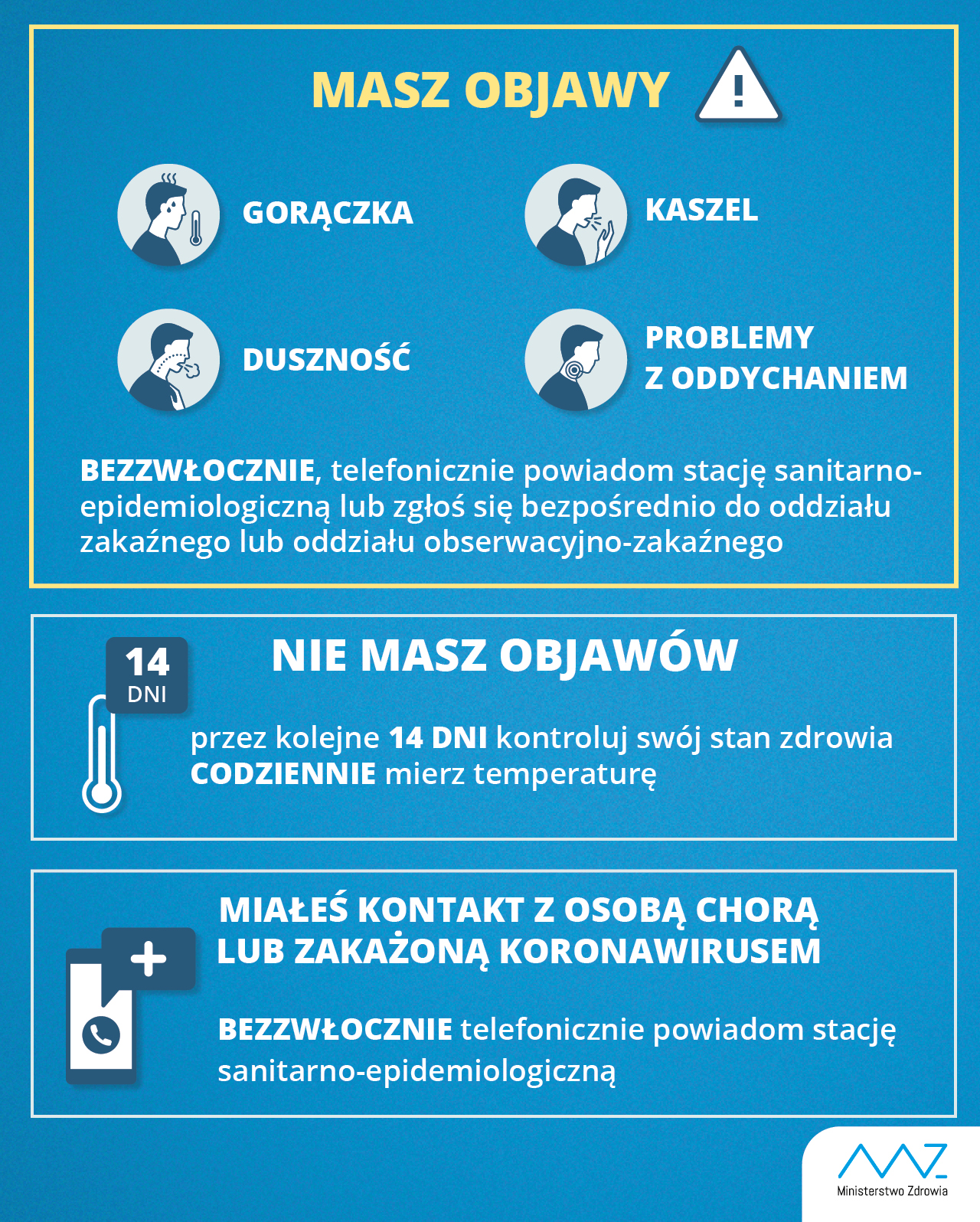 ODDZIAŁY ZAKAŹNE WOJEWÓDZTWA MAŁOPOLSKIEGONazwa szpitalaAdres SzpitalaTelefon całodobowy do kontaktu1Krakowski Szpital Specjalistyczny                        im. Jana Pawła IIUl. Prądnicka 80,    31-202 Kraków12 614 23 71, 12 614 22 832SOZOZ Szpital Uniwersytecki                      w KrakowieUl. Jakubowskiego 2, 31-531 Kraków12 351 66 01 3SPZOZ  w ProszowicachUl. Kopernika 13,     32-100 Proszowice12 386 51 604Szpital Specjalistyczny im.                        S. Żeromskiego w KrakowieOs na Skarpie 67,    31-913 Kraków12 622 93 53 5SPZOZ w Myślenicach Ul. Szpitala 2,              32-400 Myślenice12 272 10 8512 273 03 036Szpital Św. Anny  w MiechowieUl. Szpitalna 3,            32-200 Miechów41 38 20 2997Nowy Szpital  w OlkuszuAl. 1000-lecia 13,             32-300 Olkusz518 434 3978ZOZ w Dąbrowie TarnowskiejUl. Szpitalna 1,           33-200 Dąbrowa Tarnowska14 64 43 2869Szpital Specjalistyczny  im. J. Śniadeckiego w Nowym Sączu33-311 Wielogłowy Dąbrowa 118 443 21 2310Specjalistyczny Szpital im. E. Szczeklika w Tarnowieoddział chorób zakaźnych Ul. Szpitalna 13,33-100 Tarnów